BaugesuchBaugesuch im vereinfachten Verfahren§ 61 BauGDer Gemeinderat kann Bauvorhaben, die weder nachbarliche noch öffentliche Interessen berühren, nach schriftlicher Mitteilung an direkte Anstösser ohne Auflage, Veröffentlichung und Profilierung bewilligen.Das Baugesuch im vereinfachten Verfahren kann speditiver abgehandelt werden, wenn die Zustimmungen der einspracheberechtigten Nachbarn zusammen mit dem Baugesuch eingereicht werden.Zustimmung einspracheberechtigter Nachbarn (Anstösser)Als einspracheberechtigte Nachbarn gelten sämtliche an die Bauparzelle angrenzenden Parzelleneigentümer.Mit der Unterschrift erklären die Anstösser das verbindliche Einverständnis zu dem auf Seite 1 bezeichneten Bauvorhaben. Der Situationsplan ist ebenfalls zu unterzeichnen.Angaben zum GebäudeAngaben zu den WohnungenBeilagen1	Alle Pläne sind zusätzlich digital als PDF einzureichen.2	Der Antrag für das Minergie-Zertifikat kann auch direkt an die Fachstelle Energie eingereicht werden. Der Bauverwaltung ist in diesem Fall ein Exemplar mit dem Lieferschein einzureichen. Eine Baubewilligung kann erst nach Erhalt der provisorischen Zertifizierung erteilt werden.3	Beilagen gemäss den jeweiligen FormularenRichtlinien für das Einreichen eines BaugesuchesDamit das Baugesuch ohne Verzögerung behandelt werden kann, empfehlen wir Ihnen die einschlägigen Bauvorschriften (Kantonale Baugesetzgebung, Kommunale Bau- und Nutzungsordnung, Bauzonenplan usw.) sowie die nachstehende Wegleitung einzuhalten:GenerellSämtliche Pläne sind vom Bauherrn, Grundeigentümer und Projektverfasser zu unterzeichnen.SituationsplanDatierter und gültiger Situationsplan (beim Grundbuchgeometer bezogene amtliche Katasterplankopie). Der Situationsplan darf nicht älter als 6 Monate sein.Das Bauprojekt ist im Situationsplan rot einzuzeichnen, zu vermassen und es sind sämtliche Grenzabstände gegenüber angrenzenden Parzellen einzutragen.BaupläneGrundrisspläne aller vom Bau betroffenen Stockwerke. Die Baupläne sind im Massstab 1:100 oder 1:50 zu zeichnen. Für kleinere Projekte genügen Zeichnungen im Massstab 1:20. Die Pläne sind so zu vermassen, dass die Nutzungsberechnung eindeutig kontrolliert werden kann.Zweckbestimmungen und Konstruktionsart müssen aus den Plänen ersichtlich sein. Bei Gewerbebauten sind die Art des Betriebes und die technischen Installationen zu bezeichnen.An- und Umbauten sind farbig darzustellen:- bestehende Bauteile grau;- neue Bauteile rot;- abzubrechende Bauteile gelb.Bei Neubauten ist der Umgebungsplan beizulegen.Ansichten, Längs- und QuerschnitteIn den Fassadenplänen sind die bestehenden und künftigen Terrainlinien bis zur Grenze der angrenzenden Parzelle einzuzeichnen und zu vermassen.Quer- und Längsschnitte sind mit Angabe der Stockwerkhöhen und Höhenkoten abzugeben und der Längsschnitt durch die Garageneinfahrt mit Angabe des Gefälles.AbwasserBei Neu- und Umbauten ist das Abwasser über ein Trennsystem an die öffentlichen Entsorgungsleitungen anzuschliessen.Im Abwasserplan müssen sämtliche Leitungen, Schächte und Abscheider, Angaben über die Art des Abwassers, die vorgesehenen Materialien, Durchmesser der Schächte, Höhen von Deckel und Sohle sowie Ein- und Auslauf der Schächte bis zum Anschluss an die öffentliche Kanalisation respektive bis zur Versickerungsanlage ersichtlich sein.WasserBei Neu- und Umbauten ist das Wasser an die öffentliche Versorgung anzuschliessen.Im Wasserplan müssen sämtliche Leitungen, Schieber usw. mit Durchmesser und Höhenangaben bis zum Anschluss an die öffentliche Wasserleitung ersichtlich sein.WerkanschlüsseAnschlussgesuche für Elektrizität, Telefon und TV sind an die Adressen im nachfolgenden Verzeichnis zu richten.Adressen in Verbindung mit einem BaugesuchPlanbezugWeitere AdressenKontrolle Baugesuch (wird durch die Gemeinde ausgefüllt)Bauverwaltung Schupfart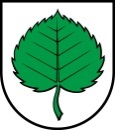 Baugesuchs-Nr.wird durch Gemeinde ergänztBauverwaltung SchupfartEingangwird durch Gemeinde ergänztBauverwaltung SchupfartPublikationwird durch Gemeinde ergänztBauverwaltung SchupfartÖffentliche Auflagewird durch Gemeinde ergänztBauverwaltung SchupfartÖffentliche Auflagewird durch Gemeinde ergänztEikerstrasse 30, 4325 SchupfartVersion 01.2020Telefon 062 871 14 44gemeindekanzlei@schupfart.ch Name, Vorname / Adresse / PLZ, OrtBauherrschaftTelefonE-MailDatumUnterschriftenName, Vorname / Adresse / PLZ, OrtGrundeigentümerTelefonE-MailDatumUnterschriftenName, Vorname / Adresse / PLZ, OrtProjektverfasserTelefonE-MailDatumUnterschriftenBauvorhabenBauobjektParzelle Nr.ZoneAGV Versicherungs-NummerStrasse / Hausnummer / FlurnameGewerbliche NutzungSind Räume für die gewerbliche Nutzung vorgesehen?           Ja         NeinSind Räume für die gewerbliche Nutzung vorgesehen?           Ja         NeinWenn ja, welche?AbstellplätzeAnzahl oberirdische AbstellplätzeAnzahl unterirdische AbstellplätzeBauartKellerumfassungsmauernKellerdeckeUmfassungsmauern übrige GeschosseDecke über ErdgeschossDecke der übrigen GeschosseDacheindeckung mitEntwässerungGebäudeDachVorplatzFarbliche GestaltungDachFassadenBaukostenUmbauter Raum nach SIA        m3 à CHF      CHF	     UmgebungsarbeitenCHF	     Total BaukostenCHF	     BauprofileDie Bauprofile sind aufgestellt abHinweis: Die Bauprofile müssen vor der Publikation des Baugesuches aufgestellt sein.Bemerkungen / Beschreibung desBauvorhabensParzelle Nr.EigentümerDatumUnterschriftEGID (wird durch Gemeinde ergänzt)Amtliche Gebäudenummer (AGV)Gebäudefläche in m2       m2 Anzahl WohnungenAnzahl Geschosse Heizsystem Einzelofenheizung	 Etagenheizung	 Zentralheizung für das Gebäude	 Zentralheizung für mehrere Gebäude andere:       Einzelofenheizung	 Etagenheizung	 Zentralheizung für das Gebäude	 Zentralheizung für mehrere Gebäude andere:       Einzelofenheizung	 Etagenheizung	 Zentralheizung für das Gebäude	 Zentralheizung für mehrere Gebäude andere:      Energieträger für Heizung Kein Energieträger	 Elektrizität Sonnenkollektor	 Heizöl Holz	 Gas Wärmepumpe	 andere:       Kein Energieträger	 Elektrizität Sonnenkollektor	 Heizöl Holz	 Gas Wärmepumpe	 andere:       Kein Energieträger	 Elektrizität Sonnenkollektor	 Heizöl Holz	 Gas Wärmepumpe	 andere:      Warmwasserversorgungsanlage Ja	 Nein Ja	 Nein Ja	 NeinEnergieträger für Warmwasser Kein Energieträger	 Elektrizität Sonnenkollektor	 Heizöl Holz	 Gas Wärmepumpe	 andere:       Kein Energieträger	 Elektrizität Sonnenkollektor	 Heizöl Holz	 Gas Wärmepumpe	 andere:       Kein Energieträger	 Elektrizität Sonnenkollektor	 Heizöl Holz	 Gas Wärmepumpe	 andere:      Wohnung 1Wohnung 2Wohnung 3EWID (wird durch Gemeinde ergänzt)Adresse (sofern bereits bekannt)Anzahl ZimmerWohnungsfläche in m2 Stockwerk Lage auf Stockwerk (vom Gebäudeeingang aus gesehen)Wohnung 4Wohnung 5Wohnung 6EWID (wird durch Gemeinde ergänzt)Adresse (sofern bereits bekannt)Anzahl ZimmerWohnungsfläche in m2 Stockwerk Lage auf Stockwerk (vom Gebäudeeingang aus gesehen)	Situationsplan M 1:500 / M 1:1000, nicht älter als 6 Monate (Katasterplan, zu beziehen beim Kreisgeometer) mit eingezeichnetem und vermasstem Projekt4-fach 1	Grundrisse / Schnitte / Fassaden M 1:100 oder M 1:504-fach 1	Umgebungsplan4-fach 1	Konstruktionsbeschrieb (sofern nicht aus den Planunterlagen ersichtlich)4-fach	Werkleitungspläne3-fach 1	Berechnung Bruttogeschossflächen, Dachflächen, Hartflächen, kubische Berechnung SIA3-fach 1	Energetischer Nachweis2-fach	Antrag für Minergie-Zertifikat2-fach 2	Lärmschutzgutachten (bei Bauten in Zonen mit Lärmbelastung)2-fach	Lärmschutznachweis (beim Bau von Wärmepumpen)2-fach	Nachweis Hochwasserschutz2-fach 3	Parkplatzberechnung2-fach	Konformitätserklärung zur erdbebengerechten Bauweise von Neu- und Erweiterungsbauten oder bei bestehenden Gebäuden von Umbauten und Instandsetzungen1-fach	Formular für Schutzraumbau bzw. Leistung einer Ersatzabgabe (mit komplettem Plansatz)1-fach 3	Kantonales Baugesuchsformular1-fach 3	Bei Bauten ab 10 m2: Ein weiterer, kompletter Plansatz für eine kommunale Brandschutzbewilligung1-fach	AGV-Gesuch für eine kantonale Brandschutzbewilligung (bei öffentlichen Bauten, Parkings ab 
600 m2, Gewerbe-Bauten und weiteren)1-fach 3	AWA Beschreibung über Bau, Einrichtung und Umgestaltung von Betrieben 1-fach 3	Vereinbarungen / Dienstbarkeitsverträge1-fach	Grundeigentümernachweis oder Vollmacht1-fachAmtliche KatasterkopieKoch + PartnerKreisgeometer RheinfeldenMagdenerstrasse 24310 RheinfeldenTel	061 836 96 80E-Mail	info@kopa.chElektrizitätAEW Energie AGObere Vorstadt 405000 AarauTel.	062 834 21 11E-Mail	info@aew.chTelefonSwisscom (Schweiz) AG Network & IT Partner Contract CenterGenfergasse 143011 BernTel.	0800 477 587E-Mail	lines.be@swisscom.comWeb	www.swisscom.ch/sp-portalTVupc Tel.	058 388 31 01 E-Mail	leitungskataster.west@upc.chWasser / KanalisationKSL Ingenieure AGDammstrasse 35070 FrickTel.	062 865 30 30E-Mail	werkleitungen@ksl-ing.chWeb	www.ksl-ing.ch/bestellung  AGV AargauischeGebäudeversicherungAGV Aargauische GebäudeversicherungHochwasserschutznachweis:Abteilung ElementarschadenpräventionKantonale BrandschutzbewilligungAbteilung BrandschutzBleichemattstrasse 12 / 14 Postfach5001 AarauTel.	062 836 36 67 E-Mail	sekretariat.esp@agv-ag.chTel.	062 836 36 59E-Mail	brandschutz@agv-ag.chBrandschutzbeauftragterWinter + Walther AG
Benjamin WinterHübel 34333 MünchwilenTel.	062 873 26 69Mobile	078 817 60 77E-Mail	benjamin.winter@winter-walther.ch BrunnenmeisterPascal MathisTel.	079 729 61 22DepartementBau, Verkehr und Umwelt(Kantonale Baugesuche)Departement Bau, Verkehr und UmweltAbteilung für BaubewilligungenEntfelderstrasse 225001 AarauTel.	062 835 33 00E-Mail	baubewilligungen@ag.chDepartementGesundheit und Soziales(Baulicher Zivilschutz)Departement Gesundheit und SozialesAbteilung Militär und BevölkerungsschutzSektion Koordination Zivilschutz (KZS)Rohrerstrasse 7 / Postfach5001 AarauTel.	062 835 31 90 E-Mail	ambkoordinationzs@ag.chDepartementVolkswirtschaft und Inneres(Arbeitssicherheit / Gesundheitsschutz)Departement Volkswirtschaft und InneresAmt für Wirtschaft und ArbeitRain 535000 AarauTel.	062 835 16 80E-Mail	awa@ag.chElektrizitätAEW Energie AGRiburgerstrasse 54310 RheinfeldenTel.	061 836 35 11E-Mail	rheinfelden@aew.chFachstelle BauKSL Ingenieure AG
Diego Mathis
Dammstrasse 3
5070 FrickTel.	062 865 30 07
E-Mail	diego.mathis@ksl-ing.ch GrundbuchamtGrundbuchamt LaufenburgMarktplatz 65080 LaufenburgTel.	062 869 46 20 E-Mail	gbalaufenburg@ag.chBaute bewilligungspflichtig  Ja       NeinBauprofile kontrolliert amKontrolle erfolgt durchInfo auswärtige Grundeigentümer  Ja       Neinerledigt amKantonale Bewilligung  Ja       Neinweitergeleitet amBrandschutzbewilligung  Ja       Neinweitergeleitet amBau Schutzraum / Ersatzabgabe  Ja       Neinweitergeleitet amTankraumgesuch  Ja       Neinweitergeleitet amEnergetischer Nachweis  Ja       Neinweitergeleitet amHochwasserschutz  Ja       Neinweitergeleitet amBauzoneStrassenabstandBaute zonenkonform?GewässerabstandBaureife GrundstückWaldabstandEinpassung ins OrtsbildAbstand KulturlandKantonale Zustimmungandere AbständeBrandschutzbewilligungOrientierung der BauteWärmeschutzWohnhygienevorschriftenHochwasserschutzLärm-EmpfindlichkeitsstufeGeschossigkeitArealüberbauungGebäudehöheBehindertengerechtes BauenGebäudelänge / MehrlängeGemeinschaftliche AnlagenKlein- / AnbauteAbstellplätzeGrenzabstandEin-/Ausfahrt, SichtzonenGebäudeabstandAnschluss WasserversorgungDach (Form / Durchbrüche)Anschluss KanalisationVorspringende GebäudeteileDachwasserGrünflächenzifferVorplatzwasserEinfriedungen, BöschungenDienstbarkeiten erforderlich?Massgebende BGFMassgebende DachflächeMassgebende Fläche VorplatzGebühren fakturiert amNachfakturierung erfolgt amBaubewilligung erteilt amBewilligung rechtskräftig seitBeginn BauarbeitenSchnurgerüst kontrolliert amAnschluss Wasserversorgung amAnschluss Kanalisation amWasseranschluss erfasst amKanalisationsanschluss erfasst amRohbau kontrolliert amEnde BauarbeitenBauabnahme gemacht amAblage Archiv